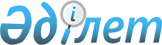 Жабық радионуклидтi гамма-сәулелi көзiн Қазақстан Республикасына әкелу туралыҚазақстан Республикасы Премьер-Министрiнiң Өкiмi 1996 жылғы 24 қыркүйек N 452



          1. "Қазақстан Республикасындағы тауарлардың (жұмыстар, қызмет
көрсетулер) экспорты мен импортының тәртiбi туралы" Қазақстан
Республикасы Үкiметiнiң 1996 жылғы 12 наурыздағы N 298  
 P960298_ 
 
қаулысына сәйкес Қарағанды онкологиялық орталығына Москва қаласындағы 
"Изотоп" Бүкiлаймақтық бiрлестiгiмен 1995 жылғы 25 қазанда жасалған
N 08625142/02/32-95/96 шартқа сәйкес активтiлiгi 8650 Ки (СЭҚ коды
2844 40.000) ГИК-9-4 типтi (1 дана) Кобальт - 60 жабық радионуклидтi
гамма-сәулелi көзiн Қазақстан Республикасына әкелуге рұқсат
берiлсiн.




          2. Қазақстан Республикасының Өнеркәсiп және сауда министрлiгi
белгiленген тәртiппен әкелуге лицензия берсiн.




          3. Осы өкiмнiң орындалуына бақылау жасау Қазақстан
Республикасының Ғылым министрлiгi - Ғылым Академиясының жанындағы
Атом энергиясы жөнiндегi агенттiкке жүктелсiн.








          Премьер-Министр 









					© 2012. Қазақстан Республикасы Әділет министрлігінің «Қазақстан Республикасының Заңнама және құқықтық ақпарат институты» ШЖҚ РМК
				